The LamplighterMAY 2013Cohansey Baptist Church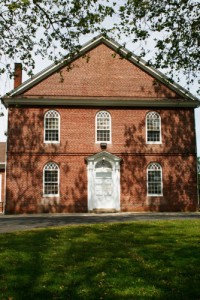 714 Roadstown RoadBridgeton, NJ 08302856 – 455 - 7787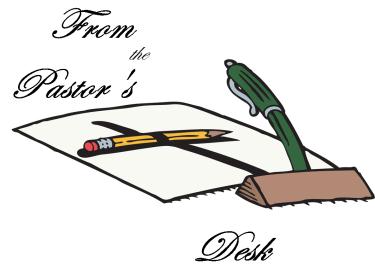 Greetings in the name of our Lord and Savior Jesus Christ!  I pray that this message finds you well and in good spirits.  April was a wonderful month here at the Cohansey Baptist Church as we experienced God in a new and profound way.  Congratulations are in order for all of the young people who participated in the 30 hour famine, which shines a spotlight on the issue of hunger throughout the world.  It was a wonderful testimony and ministry that the youth engaged in and they accomplished a great work last month!  Also, please be reminded that our annual church business meeting will be held on May 17, 2013 at 7:00 pm.  I look forward to seeing all members in attendance as we prepare for our next fiscal year.On a more solemn note, we pause at this moment to remember those who were affected during the tragedy in Boston, Massachusetts.  On April 15, 2013, we witnessed an unspeakable tragedy at the conclusion of the Boston Marathon.  Feelings of anger, sadness, and unbelief permeated throughout our country and throughout the world as we were left to wonder how such evil can exist.  However, even in the midst of pain we thank God for sustaining us and strengthening us to continue to live and to love.  Let us always remember and never forget but most of all let us continue to pray.  Pray for the victims, pray for the families, pray for our country, and yes, even pray for our enemies.As I was reading the scriptures the other morning, I was drawn to the book of Proverbs and it spoke volumes to me.  “Trust in the Lord with all your heart and lean not on your own understanding; in all your ways submit to him, and he will make your paths straight.” (Proverbs 3:5-6) It is refreshing to remember that if we trust in God, and submit to His word He will direct our lives in the ways in which we should go.  If you find yourself harboring anger, resentment, or sadness, give it God and He will show you how to proceed in reclaiming the joy, peace, and love in your lives.  He is willing to guide if we let Him.  It is a privilege and an honor to serve as your pastor.  God has blessed us immensely throughout 2013 and we look forward to what He has in store for the remainder of the year.  I look forward to seeing you in church soon and if I can be of any assistance to you, please let me know!In His Service,Rev. Alexander G. HoustonPastor 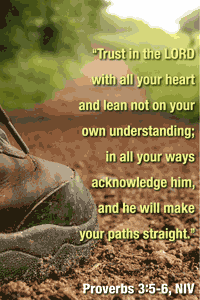 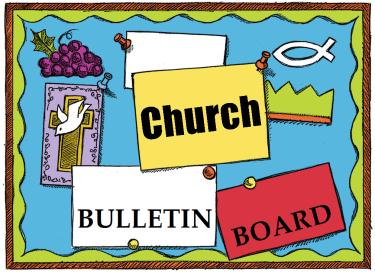 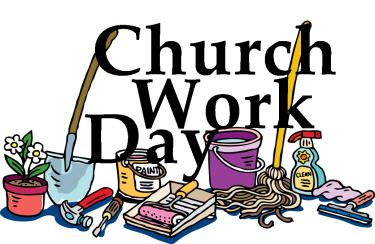 Saturday, May 4, 2013 from 9 AM – Noon will be an opportunity to work together in Christian fellowship as we beautify the parsonage. We will be scraping, painting, cleaning, etc. Please sign-up on the sheet in the narthex. See you there! Check out our new website at www.cohanseybaptist.com .Browse the site to stay updated on all that is happening here at Cohansey.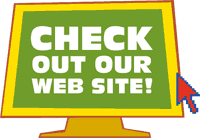 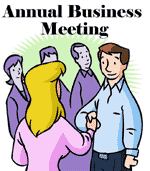 Our Annual Business Meeting will take place on May 17th at 7 p.m. in the sanctuary. Please join us for a covered dish supper at 6 p.m. for a time of fellowship before the meeting.  Please bring a covered dish to share.****************************Remember the next newsletter articles, announcements; pictures, etc. are due, May 15, 2013. You can put them in the Newsletter mailbox, email them to me or call me. My email address is: nohowmom@comcast.net and my phone number is 856-455–2574. Thank you!Thank you to all of those who faithfully give of their time and assemble the newsletter each month.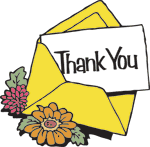   West New Jersey Baptist Association Annual MeetingWe encourage you to join us for a time of worship, fellowship, and dinner together as we celebrate 202 years of sharing the message of the Gospel in ministry together.Where: Union Baptist TempleSpeaker: Rev. Albert MorganWhen: May 5, 20133:00 PM Registration3:30 PM Worship4:30 PM Business meeting5:30 PM DinnerPlease call the church office at 455-7787 with a head-count for dinner as soon as possible.  The cost of dinner will be $7.00 per person this year.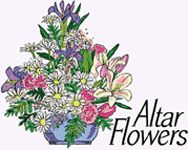 Would you like to dedicate altar flowers in memory or in honor of a loved one? There are still Sunday’s open on the 2013 altar flower chart. Flowers are $35. Please see flower chart in the narthex.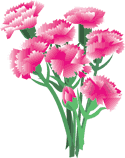 Mother’s Day – Sunday, May 12, 2013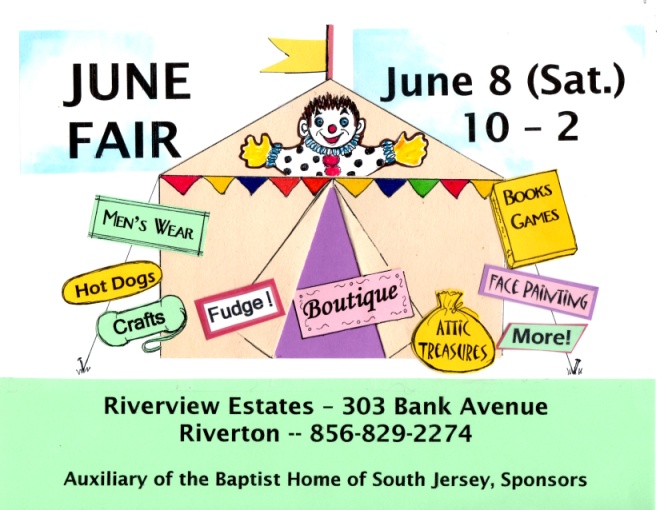 The Music Committee is looking for someone who would be interested in working with 7th thru 12th graders. We would like to start a children’s choir and a youth choir to sing once a month starting in September. Praise God someone volunteered to do the children’s choir. Now we just need someone for the youth choir. If you love music and enjoy working with children and teens this might be the job for you! If interested please contact Nola Willis at 856-455-2574, Marilyn Tharp at 455-5904 or any member of the Music Committee.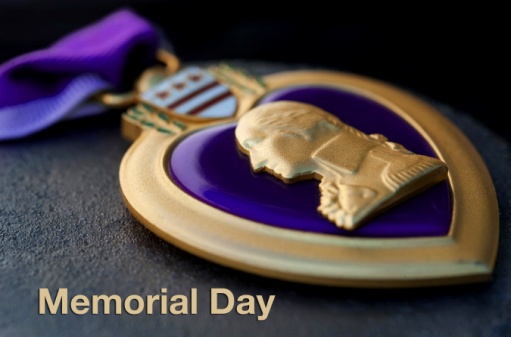 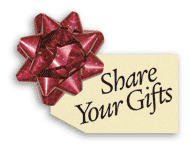 The Music Committee is looking for volunteers that are willing to assist our sound crew with the sound system and PowerPoint on Sunday mornings.  We will train you if necessary.  Please see Mark Willis.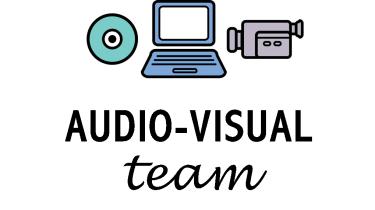 Cornerstone Pregnancy Center. We are having our Baby Bottle Boomerang again this year. It will run from Mother's Day to Father's Day. Look for the baby bottles on May 12, 2013 and pick one up to take home. Fill it with any spare change you may have and return it to church on Father’s Day. These funds are used to support the Cornerstone Pregnancy Center here in Bridgeton. Thank you for sharing you love in this way.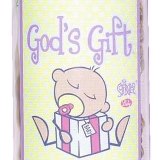 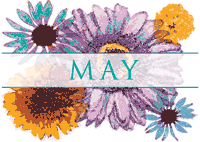 BIRTHDAYSTammy Holt FordJordan Guy      Susan Perry     4   Genevieve FernandezLisa FernandezMichaela HitchnerBrian Crispin    10   Jeanne Haberler    11   Cliff Jones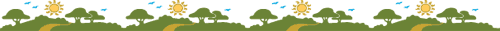     13   Seth Hitchner  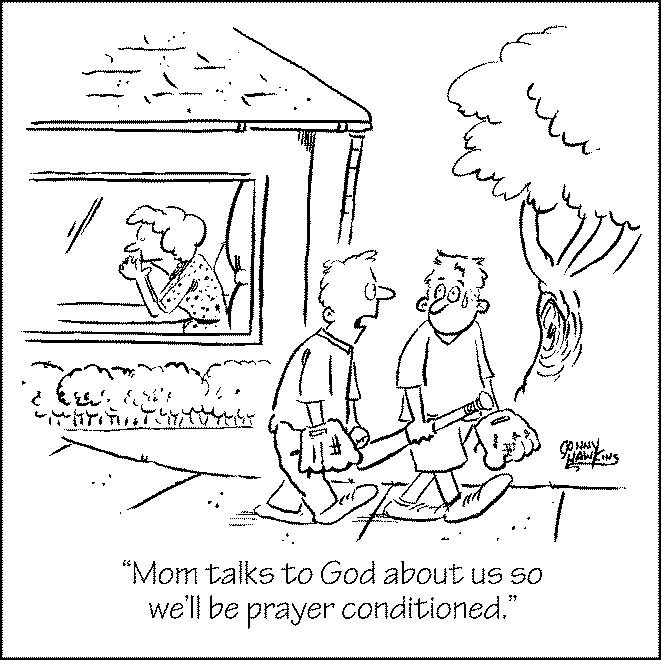     14   Vera Mayhew           Shauna Jamilli           Donna VanMeter   15   Joshua Weber   18   Valerie Perry         Weston D. Guy   19   Katelin Elwell   22   Andrea Bostwick  Lucas   23   Cheryl Mayhew   24   Irving M. Gandy V   29   Bill King****If your name is not on our Birthday List or there needs to be a correction or your name has changed please let me know by calling 856-455-2574 or by email at nohowmom@comcast.net. Thank you****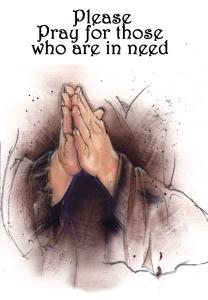 Please keep these people in prayer as they deal with various physical problems. Pray for healing and complete recovery.Frank Stanfa		Evered Levick, Sr.   Doris Newkirk		Don Stanson                              Irene Vetro 		Ruth Levick                      John Carmen		Frank Hitchner                       Ray McDermott		Vera Mayhew                        Bob Gibe		Kenneth Stanley                    Helen Sloan’s sister Betty                                            Alan Sloan               Please pray for comfort and strength for these families who have lost loved ones. The families of :Joe McDermott		John Haenn              Linda Hill	Please pray for the well-being of our country and for the families of those who lost their life and those who were seriously injured in the recent bombings in Boston and the explosion in west, Texas.Shut-Ins: Janet Bonaldo		Ashley Guntow      Arthur Levick	             Retirement Homes:  Ed SmithNursing Homes:Don Brammer	          Anna Dickerson 	     	         Ruth Levick                Jeanette Merritt	          Margaret McAllister    Alice Moore Battling Cancer:  Jayme Bickings         Gloria Branca              Cindy Frederick	        Mildred Gibe                 Lisa Haffner	        Emily Horton	         Debbie Johnson        Giavana Krumaker        Tom Laquitara           Jonathan Lopez          Debbie Marks Kale    Jeff Mortimer               Marion Nickopolous   Jose` Nieto 	          Louise Orsini	         Jerry Oswald 	          Ed Peterson	         Ron Rouver	         Mike Scavelli	         Brenda Snyder	         Paige Whitesell          Jayme Wright              	          		                                     Serious Condition:                                               Dave Borrelli	            	In the Service:Mike Dunkelberger       Ryan Fithian	             Andy Guth	           Kyle Mihalecz	             Nicky Mihalecz	           Brian Schrier	             Doug Shimp	           Russell Shinn	             Shauna Sloan Jamili    Andrew Tobin	     Lance ShestakoffCollege Students:Katelyn Bayzick               Tyler Davenport Amaryllis DeJesus	  Ashleigh Elwell     Sheli Loud        	   	  David Johnson     Sean Pedrick		  Ashley Shafer    Jeremy Shafer		  Samantha Tobin  Samuel Tobin		   Zack Tuthill          Josh Weber		   Megan West                                                 		"Blanket Sunday"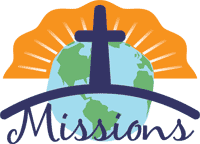 
In May, we will once again collect a special offering for "Blanket Sunday" through Church World Service.Blankets+ is a special mission opportunity for all ages.  Some 8,000 congregations and groups across the U.S. hold CWS Blankets+ events, providing funds to help people in need around the world. For over 60 years, CWS has worked in partnership with local communities to identify their needs and access the resources they need to build the foundation for a more viable future, including: Blankets, tents, food, tools, seeds, wells, literacy training and microcredit for women struggling to realize their potential.Blankets+ and Hurricane SandyAlthough always devastating, at least hurricanes usually hit in summer, bringing warm air behind them - not cold, as Hurricane Sandy did. 
           CWS blankets – along with school, baby, personal hygiene and cleanup kits – have comforted many Sandy survivors. In New Jersey, the state hardest hit by this super storm, CWS partner Community Food Bank of New Jersey, based in Hillside, have gotten these critical supplies out to the most vulnerable through its network of shelters, soup kitchens and food pantries in 18 of New Jersey's 21 counties. Relationships with partners are key, as it is partners who have an intimate knowledge of the communities they serve. "CWS is proud to partner with the Community Food Bank of New Jersey," said CWS President and CEO John L. McCullough – a NJ resident and frequent volunteer at the food bank. McCullough said, "We know the Community Food Bank of New Jersey has relationships with local hunger and poverty fighting organizations that know the pockets of need. The bank shares CWS's commitment to seek out and assist the most vulnerable, those at risk of being overlooked or forgotten in an emergency.""The people we serve already are in distress every day, struggling day to day," McCann said. Already dependent on food pantries, many didn't have a three-day reserve of food before the storm. Many lost a week's wages because their places of employment were closed for weeks, or they couldn't get to work because there was no public transportation, or gas for the car. Layer on days without electricity and heat as nighttime temperatures descended close to freezing, houses and apartments suffering flood and wind damage, and we have "the perfect storm" scenario. "There is a great need for blankets. CWS has been a great partner. In the wake of Sandy, it quickly got us blankets, hygiene kits, school kits to help children's return to school, baby kits and cleanup buckets," McCann said.McCann praised CWS's commitment to long-term recovery, commenting that Hurricane Sandy "is going to affect people for a long, long time. It's the biggest thing we have had in the state." McCann added that while a lot of attention is going to New Jersey's coastal communities, people in the state's urban areas also suffered a lot.CWS Disaster Response Specialists work closely with state, regional and local VOADS, with the Federal Emergency Management Agency, CWS member denominations and other agencies to map out where churches are responding and where help is most needed.EAPEEvangelical Association for the Promotion of Education  (We support EAPE annually through the Missions Budget here at Cohansey Baptist.)EAPE was born out of Tony Campolo's ongoing passion for combining evangelism and social justice. EAPE's mission statement, to inspire and enable followers of Jesus to live out God's love for the poor and oppressed may be fairly new, but the values it expresses have been ours from the very beginning. Initially EAPE was simply Tony, a few of his friends, and a bunch of his Eastern Baptist College (now Eastern University) students organizing a few small mission projects in the Dominican Republic and inner-city Philadelphia. As Tony has become an increasingly influential leader in American Christianity, the resources and the scope of EAPE's ministry have grown accordingly. If you are really interested in our somewhat amazing story, we invite you to read Over the Top for Jesus: A Brief History of the Life and Ministry of Tony Campolo and EAPE. For more than 30 years we have been inspiring and enabling followers of Jesus to live out God’s love for the poor and oppressed, in inner-city America and around the world. Under the leadership of Tony and Bart Campolo, EAPE has developed and nurtured elementary and secondary schools, universities, adult and child literacy centers, tutoring programs, orphanages, AIDS hospices, urban youth ministries, summer camps, and long-term Christian service programs in Haiti and the Dominican Republic, in various African countries, and across Canada and the United States. Perhaps more importantly, we have traveled the world preaching a gospel that combines personal discipleship and social justice, and seen countless believers both young and old dedicate their lives to building the Kingdom of God. Look around, explore the wonderful works we are involved with, and join us in the struggle. 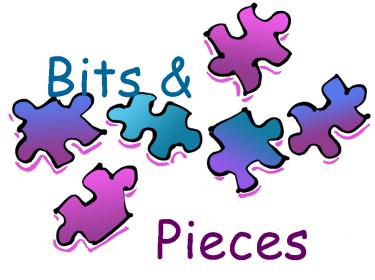 Memory Verse:Every word of God is pure: 

He is a shield unto them that put their trust in him. 

~Proverbs 30:5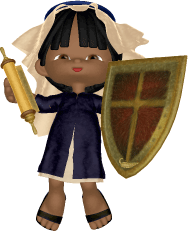 Jokes/Riddles:Q: What type of songs do the planets sing?
A: Nep-tunes!

Q: What is the difference between a fish and a piano?
A: You can't tuna fish!
Q: What washes up on very small beaches?
A: Microwaves!Puzzle: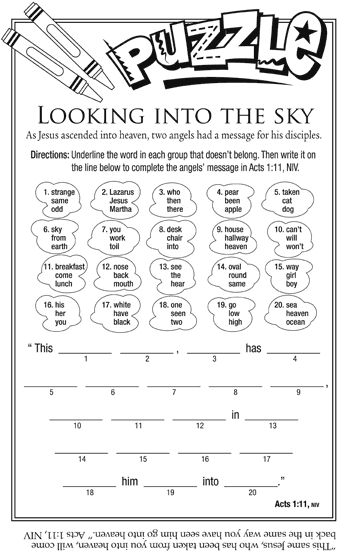 Bible Quiz:According to one account of Jesus’ ascension, commonly called the Great Commission, he told the disciples to do several things. Which of the following was not part of Jesus’ instructions? 

A. Make disciples 
B. Perform miracles 
C. Teach 
D. Baptize 

Answer: (See Matthew 28:19-20.) 2013								Church Meetings, Activities & Events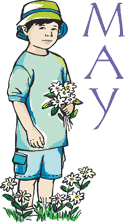 Celebrate National Foster Care MonthMy entry into foster care was an unexpected twist in my neat, tidy life. It’s not something I would have thought to have chosen, not a path I would have thought to explore. And yet the kids who’ve entered my life have been an unexpected blessing. Is fostering difficult and challenging? Definitely. But it has also clearly been the hand of God, who’s the master of the unexpected. 

—Stephen R. Lewis, a foster parent since 2008 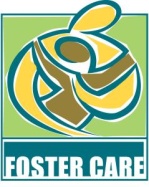 Prayer is not an old woman’s idle amusement. Properly understood and applied, it is the most potent instrument of action. … Prayer is not asking. It is a longing of the soul. It is daily admission of one’s weakness. ... It is better in prayer to have a heart without words than words without a heart. 
—Mahatma Gandhi 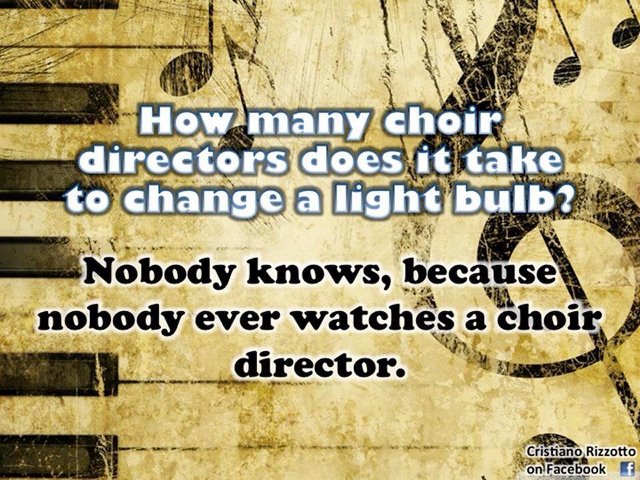 Recipe of the MonthDo you have leftover potatoes and no taco shells or tortillas? Then this is your recipe! I always have leftover mashed potatoes and now I know a way to use them! I love this because it is so simple, different, but tastes absolutely delicious!

Ingredients
1/4 cup butter
2/3 cup milk
1 package taco seasoning mix
2 1/2 cups mashed potato flakes (you could also use leftover mashed potatoes and omit the butter and milk) 
1 pound ground beef
1/2 cup chopped onion
1/2 cup salsa
1 cup shredded lettuce
1 medium tomato, chopped
1 cup sharp cheddar cheese, shredded
Sour cream, optional

Directions
1. Preheat oven to 350 degrees. In a medium sauce pan, melt butter. Add milk and 2 tablespoon taco seasoning. Remove from heat and add potato flakes until incorporated. Press mixture into the bottom of a 10-inch pan.
2. Bake for 7-10 minutes until it just BARELY turns golden brown.
3. In a medium skillet, cook beef and onions until beef is browned and cooked through. Drain. Add Salsa and remaining taco seasoning. Cook until bubbly.
4. Pour into crust. Bake for 15 minutes, or until crust is golden brown.
5. Let cool for 5 minutes. Top with cheese, lettuce, and tomatoes. Cut and serve with sour cream. 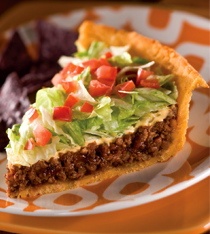 Posted by BS Recipes LaughAs someone said, “Laughter is the cheapest luxury we have.” It clears up the blood, expands the chest, electrifies the nerves, clears away the cobwebs from the brain, and gives the whole system a good cleansing. I really believe laughter is the sweetest music that ever greeted the human ear, and I also believe God loves to hear our laughter.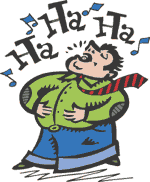 Take time to laugh, it is the music of the soul.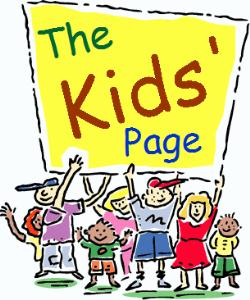 SUNDAYMONDAYTUESDAYWEDNESDAYTHURSDAYFRIDAYSATURDAY. “Biology is the least of what makes someone a mother.” 

—Oprah Winfrey.110:30 AM Manor7 PM Bible Study27:30 – 8:30 PMPraise Band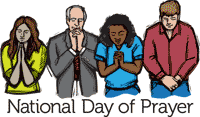 34   5 Communion Sunday9:30 AM Sunday School10:30 AM Morning Worship6-7:30 PM BYF 67 PM Choir7 9 AM  Prayer Group7 PM Music Comm.87 PM Bible Study97:30 – 8:30 PM Praise Band 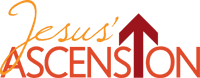 101112 Mother’s Day9:30 AM Sun. School10:30 AM Morning Worship6 PM – 7:30 BYFBaby bottle Boomerang begins thru Father’s Day137 PM Choir 149 AM Prayer Group6:30 PM Trustees7 PM Deacons 7 PM Missions Com157 PM Bible StudyLamplighter Articles Due167:30 – 8:30 PM Praise Band 17 6 PM Covered Dish7 PM Annual Business              Meeting18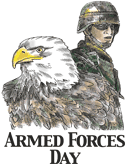 199:30 AM Sunday  School10:30 AM Morning Worship6 PM -7:30 BYF 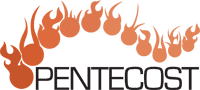 207 PM Choir 219 AM Prayer Group7 PM C.E. Board227 PM Bible Study23 7:30 – 8:30 PMPraise Band6:30 PM- White                   Cross242526 9:30 AM Sunday School10:30 AM Morning Worship6 PM – 7:30 BYF27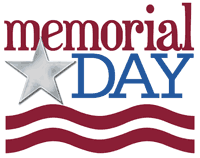 289 AM Prayer Group297 PM Bible Study307:30 – 8:30 PMPraise Band31